Техническое задание 28.06.2023Печать упаковочного листа в ут 10.3.72.11)Нужно создать печатную форму по шаблону «Упаковочный лист ТЗ.xlsx» файл в приложенииПечать должна быть с документа Реализация товаров и услуг Данные берем с табличной части товары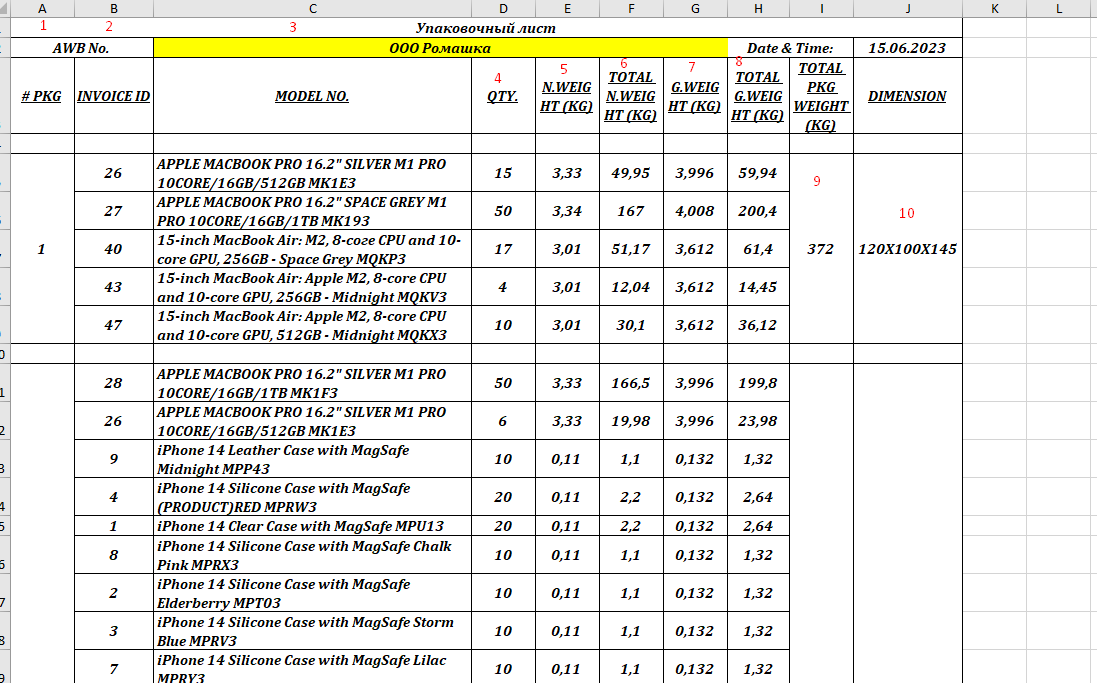 Комментарии к реквизитам:1)PKG - Номер упаковки Дополнительная колонка дописана в базу2)INVOICE ID – ID товара доп реквизит в номенклатуре3)Model NO- Наименование товара4)QTY – Количество товара5) N.WEIGHT (KG) – вес позиции6) TOTAL N.WEIGHT (KG) = N.WEIGHT (KG)* QTY7) G.WEIGHT (KG) = N.WEIGHT (KG) * 1.2;8)TOTAL G.WEIGHT (KG) = G.WEIGHT (KG)* QTY9) TOTAL PKG WEIGHT (KG) = Сумма(TOTAL G.WEIGHT (KG)) колонки10) DIMENSION - Размер упаковки -Дополнительная колонка дописана в базуИтоги 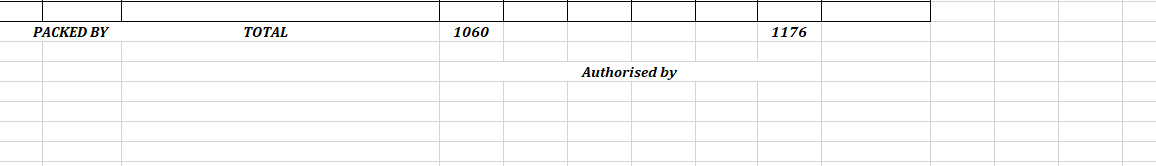 Итоги Total общее количество товаров,И общий итог по упаковкам